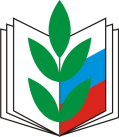 профсоюз работников народного образования и наукироссийской федерациимосковская городская организацияПРЕЗИДИУМ  КОМИТЕТА ПРОФСОЮЗАПОСТАНОВЛЕНИЕО проведенииконкурса  «Профорг  года»     В целях активизации работы первичных профсоюзных организаций, объединяющих  студентов  по защите прав и интересов студенчества, выявления и обобщения передового опыта, повышения мотивации и оптимизации работы профоргов  академических групп с 2012 года проводится конкурс   «Профорг года». За этот период в конкурсе приняли участие профорги первичных профсоюзных организаций МАИ, МАТИ, МАМИ, РХТУ, МИИГАиК, МИТХТ, МАДИ, МПГУ, МИСиС, МЭИ, МГГУ, РГСУ, ЭПИ МИСиС. Ежегодно в финальном городском этапе конкурса участвовали 8-9 профоргов. По итогам конкурса с 2012 года первое место занимали профорги первичной профсоюзной организации студентов МАДИ, призерами были признаны профорги из первичных профсоюзных организаций МАМИ, МАТИ, РХТУ, МАИ, РГСУ. Оргкомитет по организации и проведению конкурса отмечает рост популярности конкурса в первичных профсоюзных организациях:- участниками городского этапа конкурса являются профорги – победители вузовских конкурсов;- повышается уровень подготовленности конкурсантов по юридическим вопросам, по презентации своей деятельности;- студенты принимают активное участие в конкурсе по программе «Болельщики»;- в ходе подготовки и по итогам конкурса в социальных сетях проходит общение конкурсантов и профактива;- участники конкурса были активными организаторами школы профсоюзного актива для профоргов  в период зимних студенческих каникул в феврале 2016года на базе ЦПК МФП.Президиум  Комитета Московской Городской  организации Профсоюза ПОСТАНОВЛЯЕТ:1.Организовать и провести  V конкурс « Профорг  года» в сроки: 1 этап –  май – сентябрь  2016г.- проведение в первичных профсоюзных организациях конкурса  среди профоргов; 2 этап –  ноябрь 2016 г.- проведение городского этапа конкурса.2.Утвердить состав Оргкомитета конкурса «Профорг года». (Приложение №1).3.Утвердить Положение конкурса «Профорг года». (Приложение №2).      4. Организационному ( Николаева Р.А.) и информационному (Баринова М.Ю.) отделам МГК Профсоюза:      4.1. Проинформировать первичные профсоюзные организации о проведении конкурса «Профорг года».    4.2. Оказать методическую помощь первичным профсоюзным организациям в проведении конкурса в вузах.    4.3. Принять участие в работе жюри вузовских конкурсов.       5. Председателям первичных профсоюзных организаций, объединяющих студентов организовать и провести вузовский этап конкурса и победителей направить на городской этап конкурса «Профорг года»    6. Финансовому отделу МГО  Профсоюза (Воронов Ю.К.) провести финансирование мероприятия согласно представленной предварительной смете ( Приложение №3).7. Контроль за выполнением данного Постановления возложить на заместителя председателя МГО Профсоюза Гужевкина К.С.Председатель МГО Профсоюза                                                Иванова М.А.Приложение №1к Постановлению Президиума МГК Профсоюза№ ______________2016г.Оргкомитет конкурса «Профорг года»            Председатель Оргкомитета: Гужевкин К.С. – заместитель председателя МГО ПрофсоюзаПриложение №2к Постановлению Президиума МГК Профсоюза№ ______________2016г.Положениео проведении конкурса на лучшего профорга студенческой группыгорода Москвы  «Профорг года»Общие положения1.1. Учредителем конкурса «Профорг года» (далее Конкурс) является Московская городская организация Профсоюза работников народного образования и науки РФ (далее – МГО Профсоюза).1.2.Конкурс проводится среди профоргов студенческих групп в первичных профсоюзных организациях, состоящих на учете в Московской городской организации Профсоюза работников народного образования и науки РФ.1.3. Конкурс направлен на активизацию работы первичных профсоюзных организаций студентов вузов города Москвы по защите прав и интересов студенчества, выявление и обобщение передового опыта, повышение мотивации и активизации работы профоргов академических групп (далее - профоргов).2. Главные цели конкурса.	2.1.Выявление творчески работающих профоргов вузов, формирование резерва на должность председателя первичной профсоюзной организации.	2.2. Предоставление конкурсантам возможностей проявить себя  в деле защиты и отстаивания социально-экономических, правовых интересов студентов.               2.3.Стимулирование профоргов к реализации лидерских способностей, повышение их профессионального уровня и обмена опытом.	2.4. Укрепление, развитие и координация деятельности студенческих профсоюзных организаций на уровне МГО Профсоюза. Оргкомитет конкурса.3.1. Подготовку и проведение конкурса осуществляет Оргкомитет (Приложение №1).3.2. Оргкомитет:направляет в первичные студенческие (объединенные) профсоюзные организации настоящее Положение;принимает заявки от первичных профсоюзных организаций на участие в конкурсе – до 25 сентября 2016г.;определяет порядок, форму, дату проведения конкурса, содержание конкурсных заданий, регламент конкурса, состав жюри, проводит консультации для участников конкурса;организует торжественную церемонию награждения победителей.4. Участники и жюри конкурса.4.1. Участниками конкурса могут являться студенты – профорги первичных профсоюзных организаций. 4.2.Первичные профсоюзные организации выдвигают для участия в конкурсе своего конкурсанта из числа профоргов.4.3. Конкурс оценивает жюри, которое формируется Оргкомитетом.          4.4.В конкурсе не могут принимать участие конкурсанты конкурса предыдущего года.5. Условия проведения конкурса.Конкурс состоит из 5 конкурсных заданий. 1 конкурсное задание « Автопортрет» (домашняя задание)Цель. Конкурсное задание «Автопортрет» направлено на выявление у конкурсантов умений и навыков организации публичных выступлений с целью самопрезентации и презентации ППОС, вызвать симпатию аудитории и использовать для этих целей современные технические средства.Задача конкурсанта:дать характеристику себя как студенческого лидера, осветить свои лучшие лидерские качества, проиллюстрировать это конкретными примерами. Рассказать о себе, о своем стиле работы, о своих собственных достижениях, успехах в организации;дать характеристику своей профгруппы заострить внимание членов жюри на положительном опыте работы, достижениях в мотивационной работе, социальном партнерстве, проиллюстрировать положительный опыт работы, нетрадиционные формы и методы работы;продемонстрировать как реализуется комплекс мероприятий, направленный на создание положительного имиджа профсоюзной организации во внешней и внутренней среде, как он спланирован в среднесрочной перспективе.Форма проведения. Данный конкурс является домашней заготовкой конкурсанта. Регламент. На выступление конкурсанту отводится, как правило, до 5 минут. Ответы на вопросы членов жюри – до 3 минут. Общее время выступления – до 8 минут.Работа жюри и критерии оценки. 10-ти бальная система оценки. Выступление конкурсанта может быть оценено по следующим критериям:Содержание выступления и его оригинальность. Максимальная оценка соответствует ситуации, когда конкурсанту в краткой и доступной форме удалось:- познакомить аудиторию с организацией, которую он представляет;- продемонстрировать положительные результаты работы организации, достигнутые с его участием;- показать степень своего участия в общем успехе;- оценить вклад организации в его становление как личности.Вербальная коммуникация. Максимальная оценка соответствует ситуации, когда:- у конкурсанта хорошо поставлена дикция (произношение);- выступление ведётся в комфортном для усвоения информации темпе;- в речи отсутствуют вводные слова и слова - «паразиты».Невербальная коммуникация. Максимальная оценка соответствует ситуации, когда конкурсант способен вызывать симпатию у аудитории и членов жюри, в т.ч.:- способен выгодно использовать мимику и жесты в процессе выступления;- выгодно подчеркнуть свои внешние данные и др.Качество цифровой презентации. Максимальная оценка соответствует ситуации, когда цифровая презентация удобна для восприятия: найдены оптимальные цветовые решения, размеры шрифтов, темп переключения слайдов и т.д. Соответствие цифровой презентации и выступления (декламации). Максимальная оценка соответствует ситуации, когда цифровая презентация дополняет выступление визуальной информацией, аналитическими данными, графиками и др., конкретизирует сказанное конкурсантом со сцены, усиливая тем самым впечатление от выступления. Снижать оценки целесообразно в случае, когда презентация неинформативна (например, большое количество слайдов с фотографиями) или не соответствует выступлению (конкурсант со сцены говорит одно, а презентует на экране другое).После завершения выступления конкурсанта, члены жюри могут задать вопросы участнику конкурса. Вопросы из зала не задаются.Существует возможность объединить процедуру торжественного открытия этапа Конкурса и конкурс «Автопортрет». В данном случае выступления конкурсантов могут чередоваться с выступлениями организаторов этапа и приглашённых гостей, творческими номерами и т.д. Материально-техническое обеспечение. Мультимедийный проектор, экран, ноутбук, программное обеспечение для воспроизведения цифровых презентаций. По заблаговременному требованию конкурсантов может быть представлено дополнительное оборудование.2 конкурсное задание.  «Профтест. Правовое ориентирование»Цель. Конкурс «Профтест. Правовое ориентирование» направлен на выявление у конкурсантов знаний законодательства РФ в сфере образования, а также умений и навыков использовать эти знания для разрешения конфликтных ситуаций. Задание на конкурс выдается непосредственно перед конкурсом и состоит из двух блоков: 1 блок – тест, 10 вопросов с 4 вариантами ответа в каждом. Конкурсанту необходимо выбрать правильный ответ.2 блок – конфликтная ситуация. Задача конкурсанта – найти несоответствие  заявленных условий действующему законодательству, предложить порядок действий ППОС, позволяющий разрешить конфликт в интересах профсоюзной организации и членов Профсоюза, используя при этом положения законодательства РФ.Оценка результатов выполнения задания производится по следующим критериям:Максимальная оценка соответствует ситуации, когда конкурсант дал максимальное количество правильных ответов на предложенные вопросы, сформулировал позицию ППОС по конфликтному вопросу и подкрепил свои доводы максимально возможным количеством правильных ссылок на законодательство РФ. Регламент проведения конкурса:Конкурс проводится в письменной форме. На проведение конкурса отводится 45 минут. Конкурс проводится в заочном режиме (без зрителей). Проведение конкурса будет зафиксировано на видеокамеру, для зрителей может быть подготовлен видеосюжет о проведении конкурса. Работа жюри и порядок оценки. Оценка производится членами жюри по 10-ти бальной шкале. Оценка результатов выполнения задания может быть произведена по следующим критериям:Содержание ответа. Максимальная оценка соответствует ситуации, когда конкурсант сформулировал позицию ППОС по конфликтному вопросу, подкрепил свои доводы максимально возможным количеством правильных ссылок на законодательство РФ, а также предложил алгоритм конкретных действий ППОС по разрешению ситуации.Материально-техническое обеспечение. Комплект заданий из расчёта по 1 заданию на каждого конкурсанта, может быть предоставлен ноутбук с установленной информационно-правовой системой «Консультант+», отдельное помещение для конкурсантов.3 конкурсное задание  «Блиц»Цель  Конкурс «Блиц» направлен на выявление у конкурсантов умения быстро ориентироваться в экстремальной обстановке  и знаний законодательства,  нормативно-правовых актов в сфере образования.Форма проведения. Данный конкурс является для конкурсантов ситуационными, поэтому конкурсное задание заранее не выдается.Регламент. Каждому конкурсанту необходимо ответить на 20 вопросов в течение 2 минут. Вопросы для конкурсанта зачитываются ведущим конкурса. Конкурсант может «пропускать» вопросы, чтобы вернуться к ответу на них после оглашения последнего 20-го вопроса. Перед конкурсом все конкурсанты выводятся в отдельное помещение и приглашаются по одному после выступления предыдущего конкурсанта.Работа жюри и порядок оценки. 10-ти бальная система оценки. Каждый правильный ответ оценивается в 0,5 балла.        4 конкурсное задание «Дебаты» Цель. Конкурс «Дебаты» направлен на выявление у конкурсантов умения рассуждать, критически мыслить, продуктивно организовать процесс дискуссии.  Форма проведения. В дебатах участвуют два конкурсанта. В процессе выступлений все участники соблюдают регламент в противном случае жюри имеет право прервать выступающего. Участник имеет право попросить оппонента переформулировать вопрос. К концу дебатов каждый  из участников определяет свою позицию и аргументирует ее.  Регламент. На выступление конкурсанту отводится два раза по две минуты.Работа жюри и порядок оценки. Оценка производится по 10-ти бальной шкале. Возможные критерии оценки конкурсантов: содержательность выступлений, глубина, полнота, осознанность, содержательность ответов на вопросы, действительность, оперативность, гибкость, структурированность, системность, логичность, рациональность использования времени, конкретность, четкость, культура общения, выразительность речи, лексическое богатство языка, манера вежливого обращения к собеседнику, свободное владение материалом.5 конкурсное задание «Сюрприз». Тематика данного конкурса выбирается организаторами конкурса самостоятельно и сообщается конкурсанту непосредственно перед данным конкурсным заданием. Сроки проведения.Конкурс проводится  в мае -  ноябре 2016г.          1 этап – май - сентябрь 2016г.- проведение вузовского этапа конкурса ( проведение в первичных профсоюзных организациях конкурса  среди профоргов, выявление лучших профоргов).         2 этап – октябрь - ноябрь 2016 г. – проведение городского этапа конкурса ( подготовка конкурсантов к участию в городском конкурсе, проведение заключительного этапа городской конкурса).Награждение победителей.7.1. По итогам конкурса жюри определяет конкурсантов, занявших 1,2 и 3 места, которым  вручаются дипломы, ценные призы и медали: «Золотая», «Серебряная» и «Бронзовая». 7.2. Остальным участникам вручаются дипломы за участие и памятные подарки. 7.3. По решению жюри может быть, также награждена лучшая группа поддержки конкурсанта.29  апреля 2016г. Москва№ 15Члены Оргкомитета1.Арифуллин И.В. – председатель  первичной профсоюзной организации студентов МАДИ     2.Гетман В.Н. – зав. юридическим отделом МГО Профсоюза3.Баринова М.Ю. – зав. информационным отделом МГО Профсоюза4.Ниткин Н.М. – председатель студенческой секции МГО Профсоюза5.Пустовойтов В.В. – председатель первичной профсоюзной организации МПГУ6.Сафонова Н.А.- зам. зав. организационным отделом МГО ПрофсоюзаЧлены Оргкомитета1.Арифуллин И.В. – председатель  первичной профсоюзной организации студентов МАДИ     2.Гетман В.Н. – зав. юридическим отделом МГО Профсоюза3.Баринова М.Ю. – зав. информационным отделом МГО Профсоюза4.Ниткин Н.М. – председатель студенческой секции МГО Профсоюза5.Пустовойтов В.В. – председатель первичной профсоюзной организации МПГУ6.Сафонова Н.А.- зам. зав. организационным отделом МГО ПрофсоюзаЧлены Оргкомитета1.Арифуллин И.В. – председатель  первичной профсоюзной организации студентов МАДИ     2.Гетман В.Н. – зав. юридическим отделом МГО Профсоюза3.Баринова М.Ю. – зав. информационным отделом МГО Профсоюза4.Ниткин Н.М. – председатель студенческой секции МГО Профсоюза5.Пустовойтов В.В. – председатель первичной профсоюзной организации МПГУ6.Сафонова Н.А.- зам. зав. организационным отделом МГО ПрофсоюзаЧлены Оргкомитета1.Арифуллин И.В. – председатель  первичной профсоюзной организации студентов МАДИ     2.Гетман В.Н. – зав. юридическим отделом МГО Профсоюза3.Баринова М.Ю. – зав. информационным отделом МГО Профсоюза4.Ниткин Н.М. – председатель студенческой секции МГО Профсоюза5.Пустовойтов В.В. – председатель первичной профсоюзной организации МПГУ6.Сафонова Н.А.- зам. зав. организационным отделом МГО ПрофсоюзаЧлены Оргкомитета1.Арифуллин И.В. – председатель  первичной профсоюзной организации студентов МАДИ     2.Гетман В.Н. – зав. юридическим отделом МГО Профсоюза3.Баринова М.Ю. – зав. информационным отделом МГО Профсоюза4.Ниткин Н.М. – председатель студенческой секции МГО Профсоюза5.Пустовойтов В.В. – председатель первичной профсоюзной организации МПГУ6.Сафонова Н.А.- зам. зав. организационным отделом МГО Профсоюза